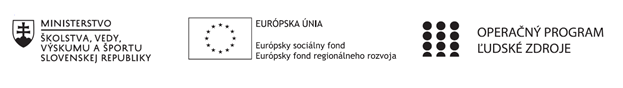 Správa o činnosti pedagogického klubu Príloha:Prezenčná listina zo stretnutia pedagogického klubuPokyny k vyplneniu Správy o činnosti pedagogického klubu:Prijímateľ vypracuje správu ku každému stretnutiu pedagogického klubu samostatne. Prílohou správy je prezenčná listina účastníkov stretnutia pedagogického klubu. V riadku Prioritná os – VzdelávanieV riadku špecifický cieľ – uvedie sa v zmysle zmluvy o poskytnutí nenávratného finančného príspevku (ďalej len "zmluva o NFP")V riadku Prijímateľ -  uvedie sa názov prijímateľa podľa zmluvy o poskytnutí nenávratného finančného príspevku V riadku Názov projektu -  uvedie sa úplný názov projektu podľa zmluvy NFP, nepoužíva sa skrátený názov projektu V riadku Kód projektu ITMS2014+ - uvedie sa kód projektu podľa zmluvy NFPV riadku Názov pedagogického klubu (ďalej aj „klub“) – uvedie sa  názov klubu V riadku Dátum stretnutia/zasadnutia klubu -  uvedie sa aktuálny dátum stretnutia daného klubu učiteľov, ktorý je totožný s dátumom na prezenčnej listineV riadku Miesto stretnutia  pedagogického klubu - uvedie sa miesto stretnutia daného klubu učiteľov, ktorý je totožný s miestom konania na prezenčnej listineV riadku Meno koordinátora pedagogického klubu – uvedie sa celé meno a priezvisko koordinátora klubuV riadku Odkaz na webové sídlo zverejnenej správy – uvedie sa odkaz / link na webovú stránku, kde je správa zverejnenáV riadku  Manažérske zhrnutie – uvedú sa kľúčové slová a stručné zhrnutie stretnutia klubuV riadku Hlavné body, témy stretnutia, zhrnutie priebehu stretnutia -  uvedú sa v bodoch hlavné témy, ktoré boli predmetom stretnutia. Zároveň sa stručne a výstižne popíše priebeh stretnutia klubuV riadku Závery o odporúčania –  uvedú sa závery a odporúčania k témam, ktoré boli predmetom stretnutia V riadku Vypracoval – uvedie sa celé meno a priezvisko osoby, ktorá správu o činnosti vypracovala  V riadku Dátum – uvedie sa dátum vypracovania správy o činnostiV riadku Podpis – osoba, ktorá správu o činnosti vypracovala sa vlastnoručne   podpíšeV riadku Schválil - uvedie sa celé meno a priezvisko osoby, ktorá správu schválila (koordinátor klubu/vedúci klubu učiteľov) V riadku Dátum – uvedie sa dátum schválenia správy o činnostiV riadku Podpis – osoba, ktorá správu o činnosti schválila sa vlastnoručne podpíše.Príloha správy o činnosti pedagogického klubu    PREZENČNÁ LISTINAMiesto konania stretnutia:     Gymnázium Hlinská 29, ŽilinaDátum konania stretnutia:	29.11.2021Trvanie stretnutia:           od 16.00 hod	do 19.00 hod	Zoznam účastníkov/členov pedagogického klubu:Meno prizvaných odborníkov/iných účastníkov, ktorí nie sú členmi pedagogického klubu  a podpis/y:Prioritná osVzdelávanieŠpecifický cieľ1.1.1 Zvýšiť inkluzívnosť a rovnaký prístup ku kvalitnému vzdelávaniu a zlepšiť výsledky a kompetencie detí a žiakovPrijímateľGymnáziumNázov projektuGymza číta, počíta a bádaKód projektu  ITMS2014+312011U517Názov pedagogického klubu BIOGYMZADátum stretnutia  pedagogického klubu29.11.2021Miesto stretnutia  pedagogického klubuGymnáziumMeno koordinátora pedagogického klubuMgr. Gabriela ČornáOdkaz na webové sídlo zverejnenej správywww.gymza.skManažérske zhrnutie:Krátka anotácia:Spoločne s členmi klubu sme aplikovali Transformačnú silu Agendy 2030 a jej 17 cieľov udržateľného rozvoja (SDGs - Sustainable Development Goals) rozpracovaných do 169 súvisiacich čiastkových cieľov TUR.Podkladom návrhu scenára vyučovacej hodiny boli východiská implementácie Agendy 2030 pre udržateľný rozvoj za využitia inovatívnych učebných metód. Ponukou využitou pri návrhu bola aj vzdelávacia sekcia programu VIKI s oblasťami prepojených na biodiverzitu, zmenu klímy, ochranu vody, nakladanie s odpadmi, a podobne.Kľúčové slová: Agenda 2030 – scenár  hodiny, program VikiHlavné body, témy stretnutia, zhrnutie priebehu stretnutia:      Počas stretnutia vychádzajúc z jednotlivých výchovnovzdelávacích tematických plánov ročníkov sme sa zamerali na návrh scenára vyučovacej hodiny. Prepojenosť  v dlhodobom horizonte na oblasti: zmena klímy, voda, ochrana biodiverzity, ochrana a trvalo udržateľné využívanie prírodných zdrojov a nakladanie s odpadmi, trvalo udržateľná spotreba a výroba a to najmä s presahom na politiku obehového hospodárstva a zelený rast.      Životné prostredie sústredí svoju pozornosť na témy, ktoré sú súčasťou environmentálnej ochrany ako i ostatné čiastkové ciele, ktoré prierezovo spadajú do kompetencie udržateľného rozvoja. V prvom ročníku je dôležitý aspekt kladený na rastlinnú zložku a s ňou súvisiace rozpracovanie cieľov Agendy 2030. V druhom ročníku sa zameriavame na biodiverzitu a separáciu odpadov – program Roots and Shoots – bezodpadový november. V treťom ročníku prehlbovanie stratégie environmentálnej politiky, ktorá je v súlade s cieľmi Agendy 2030.Závery a odporúčania:Vypracovanie a aplikácia cieľov Agendy do vyučovacích hodín jednotlivých ročníkov s konkrétnym zameraním na oblasti: zmena klímy, voda, ochrana biodiverzity, ochrana a trvalo udržateľné využívanie prírodných zdrojov a nakladanie s odpadmi, trvalo udržateľná spotreba a výroba a to najmä s presahom na politiku obehového hospodárstva a zelený rast. Vytvorenie scenáru vyučovacích hodín  prepojených aj na programy digitálnej zručnosti ako TED – Ed a Viki. Viki je komplexná vzdelávacia platforma, ktorá sprístupňuje digitálny edukačný obsah Ministerstva školstva, vedy, výskumu a športu Slovenskej republiky a poskytuje používateľom, učiteľom a žiakom funkcionalitu pre elektronické vzdelávanie. Pokračovať v projektových výzvach. Vypracoval (meno, priezvisko)Mgr. Jana LeibiczerováDátum29.11.2021PodpisSchválil (meno, priezvisko)Mgr. Gabriela ČornáDátum29.11.2021PodpisPrioritná os:VzdelávanieŠpecifický cieľ:1.1.1 Zvýšiť inkluzívnosť a rovnaký prístup ku kvalitnému vzdelávaniu a zlepšiť výsledky a kompetencie detí a žiakovPrijímateľ:GymnáziumNázov projektu:Gymza číta, počíta a bádaKód ITMS projektu:312011U517Názov pedagogického klubu:BIOGYMZAč.Meno a priezviskoPodpisInštitúcia1. Bc. Ing.  Jarmila TuroňováGymnázium Hlinská 292.PaedDr. Katarína KitašováGymnázium Hlinská 293.Mgr. Gabriela ČornáGymnázium Hlinská 294.Mgr. Jana LeibiczerováGymnázium Hlinská 29č.Meno a priezviskoPodpisInštitúcia